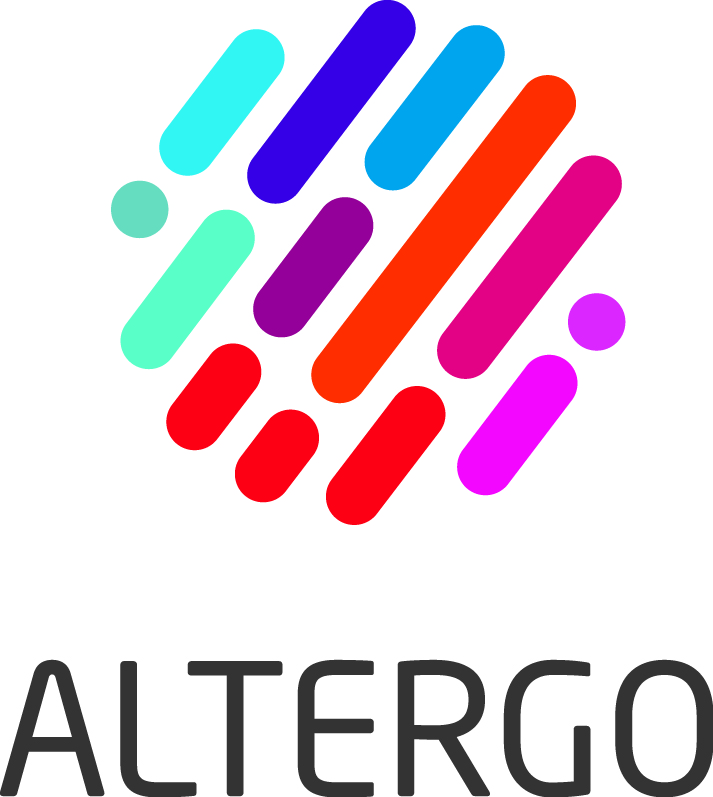 Récipiendaires du Prix Création Mon rêveAnnéeOrganismes Organismes 20182017Au nom de la Danse-QuébecLibre et SauvageAu nom de la Danse-QuébecLibre et Sauvage2016Regroupement pour la Trisomie 212015La Gang à Rambrou2014Théâtre Aphasique